Р                                         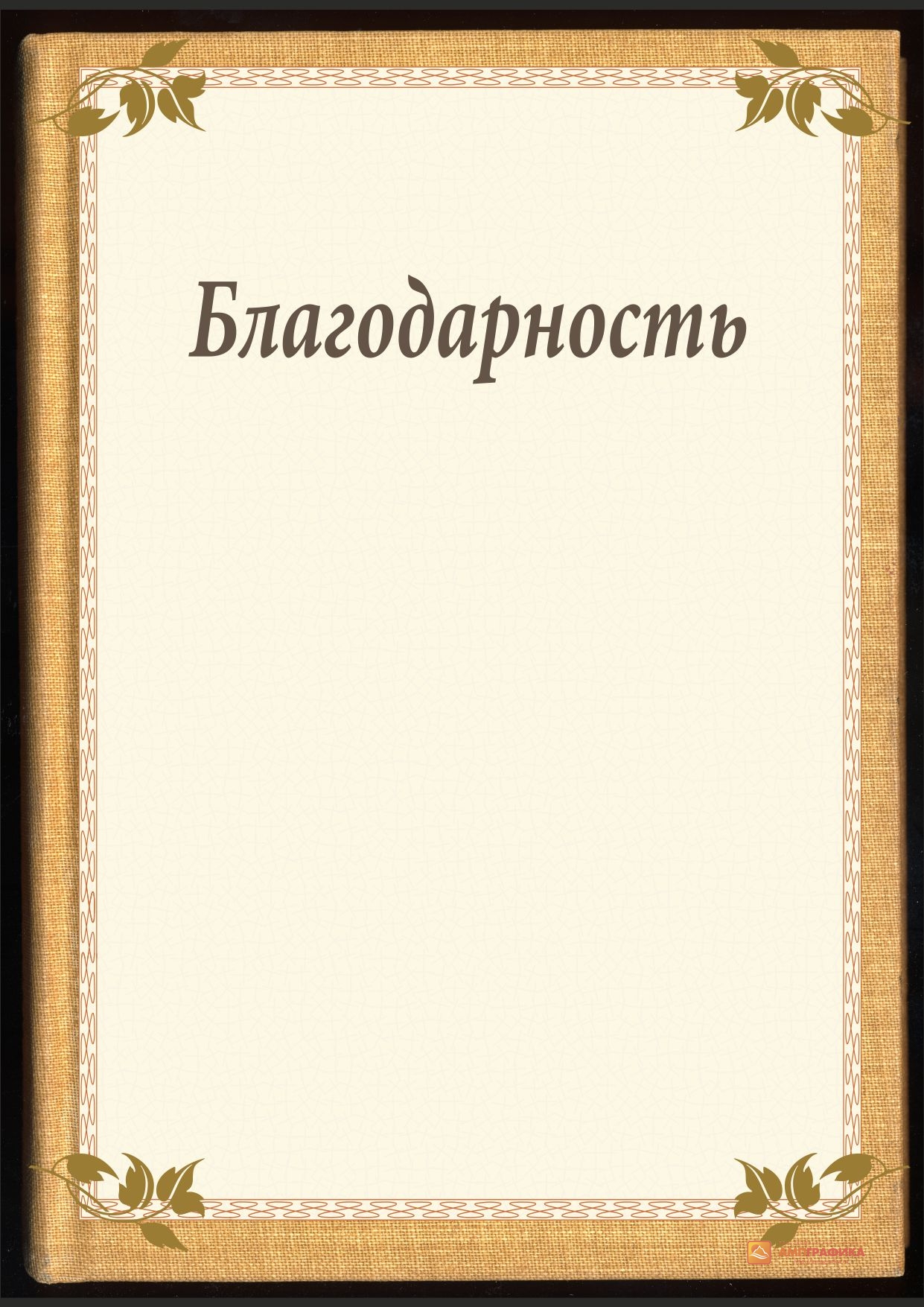            Воспитатели группы «Лучики»  выражают         благодарность родителям  принявшим   участие в изготовлении новогодних поделок.                      Спасибо за отзывчивость,                    активность и мастерство.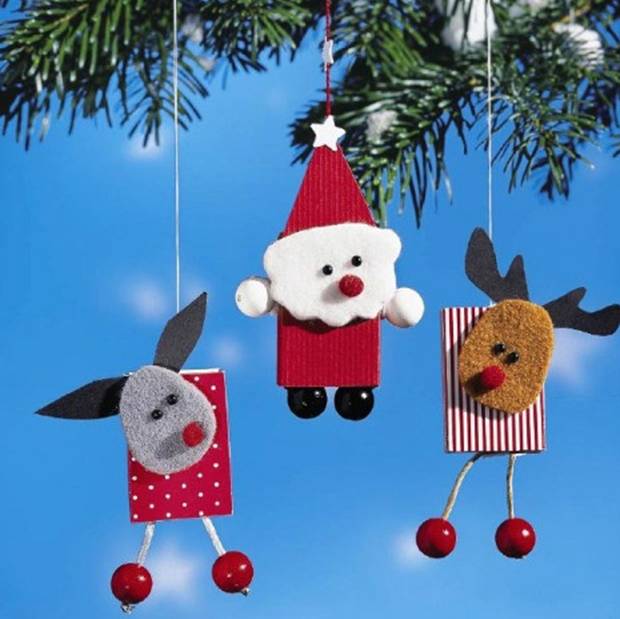 